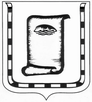 АДМИНИСТРАЦИЯ ГОРОДА НОВОАЛТАЙСКААЛТАЙСКОГО КРАЯП О С Т А Н О В Л Е Н И Е29.12.2018                                г. Новоалтайск                                № 2565В соответствии с Федеральным законом Российской Федерации 
от 06.10.2003 № 131-ФЗ «Об общих принципах организации местного самоуправления в Российской Федерации», постановлением Администрации города Новоалтайска от 23.12.2015 № 2706 «Об утверждении муниципальной программы «Поддержка и развитие малого и среднего предпринимательства 
в городе Новоалтайске на 2016-2020 годы», п о с т а н о в л я ю:Внести в постановление Администрации города Новоалтайска 
от 19.09.2018 № 1626 «О субсидировании части затрат по социально значимым проектам» изменения в соответствии с приложением к настоящему постановлению.Опубликовать настоящее постановление в Вестнике муниципального образования города Новоалтайска.Контроль за исполнением настоящего постановления оставляю 
за собой.Глава города                                 			                              С.Н. ЕремеевВнести в «Порядок субсидирования части затрат по социально значимым проектам» следующие изменения:Пункт 1 дополнить абзацем «Нормативные правовые акты Правительства Российской Федерации (уполномоченных им федеральных органов государственной власти (федеральных государственных органов), нормативные правовые акты высшего исполнительного органа государственной власти субъекта Российской Федерации или акты уполномоченных им органов государственной власти субъекта Российской Федерации, муниципальные правовые акты местной администрации или акты  уполномоченных ею органов местного самоуправления, устанавливающие порядок предоставления из соответствующего бюджета бюджетной системы Российской Федерации субсидий получателям субсидий, принимаемые в соответствии с Бюджетным кодексом Российской Федерации в случаях и порядке, которые предусмотрены законом (решением) о соответствующем бюджете бюджетной системы Российской Федерации (далее – правовые акты).».В пункт 8 «Финансовая поддержка не может оказываться Субъектам СЗП:» внести следующие изменения:Заменить абзац «имеющим задолженность, отраженную в справке об исполнении налогоплательщиком (плательщиком сбора, налоговым агентом) обязанности по уплате налогов, сборов, пеней, штрафов, процентов, а также задолженность по заработной плате;» абзацем «имеющим задолженность, отраженную в справке об исполнении налогоплательщиком (плательщиком сбора, налоговым агентом) обязанности по уплате налогов, сборов, страховых взносов, пеней, штрафов, процентов, подлежащих уплате в соответствии с законодательством Российской Федерации о налогах и сборах, а также задолженность по заработной плате;»;Дополнить абзацем «имеющим задолженность по возврату в бюджет бюджетной системы Российской Федерации, из которого планируется предоставление субсидии в соответствии с правовым актом, субсидий, бюджетных инвестиций, предоставленных в том числе в соответствии с иными правовыми актами, и иная просроченная задолженность перед бюджетом бюджетной системы Российской Федерации, из которого планируется предоставление субсидии в соответствии с правовым актом;»;Дополнить абзацем «являющимися получателями средств из бюджета бюджетной системы Российской Федерации из которого планируется предоставление субсидии в соответствии с правовым актом, на основании иных нормативных правовых актов или муниципальных правовых актов на аналогичные цели;».В пункт 9 «Основаниями для отказа в принятии документов на рассмотрение являются:» внести следующие изменения:Заменить абзац «предоставление неполного пакета документов» абзацем «несоответствие предоставленных получателем субсидии документов требованиям, определенным пунктом 7 настоящего Порядка, или непредставление (предоставление не в полном объеме) указанных документов;»;Исключить абзац «отсутствие источников финансирования указанных расходов в текущем финансовом году»;Дополнить абзацем «иные основания для отказа, определенные правовым актом;».Пункт 11 «Администрация города:» изложить в новой редакции:«11. При принятии решения Комиссия руководствуется следующими критериями:а) социально-экономическая обоснованность предоставления финансовой поддержки;б) достижение положительного социально-экономического эффекта от предоставления финансовой поддержки (создание рабочих мест, увеличение объема производства и (или) качества товаров (выполнение работ, оказываемых услуг) и налоговых отчислений в бюджеты всех уровней).11.1. В случае принятия Комиссией положительного решения Администрация города:готовит распоряжение о предоставлении финансовой поддержки;заключает Соглашение по типовой форме, утвержденной приказом Министерства финансов Алтайского края от 17.02.2017 № 6- н, с Субъектами СЗП, получателями финансовой поддержки;осуществляет перечисление денежных средств Субъектам СЗП не позднее десятого рабочего дня после подписания распоряжения о предоставлении субсидии на их расчетные счета, открытые получателями субсидий в учреждениях Центрального банка России или кредитных организациях;контролирует выполнение Субъектом СЗП условий предоставления Субсидии;ведет реестр получателей Субсидий.11.2. Основаниями для отказа в предоставлении финансовой поддержки являются:несоответствие предоставленных получателем субсидии документов требованиям, определенным пунктом 7 настоящего Порядка, или непредставление (предоставление не в полном объеме) указанных документов;недостоверность представленной получателем субсидии информации;отсутствие источников финансирования указанных расходов в текущем финансовом году;не выполнение условий оказания поддержки;ранее в отношении заявителя - субъекта малого и среднего предпринимательства было принято решение об оказании аналогичной поддержки (поддержки, условия оказания которой совпадают, включая форму, вид поддержки и цели ее оказания) и сроки ее оказания не истекли;с момента признания субъекта малого и среднего предпринимательства допустившим нарушение порядка и условий оказания поддержки, в том числе не обеспечившим целевого использования средств поддержки, прошло менее чем три года.наличие у получателя субсидий просроченной задолженности по возврату в бюджет бюджетной системы Российской Федерации, из которой планируется предоставление субсидии в соответствие с иными правовыми актами, и иная просроченная задолженность перед бюджетом бюджетной системы Российской Федерации, из которого планируется предоставление субсидии в соответствии с правовым актом;иные основания для отказа, определенные правовым актом.».Заместитель главыАдминистрации города 						        О.В. ГладковаСОГЛАСОВАНОПервый заместитель главы Администрации города                                                              С.И. ЛисовскийЗаместитель главы Администрации города 						        О.В. ГладковаПредседатель комитетапо экономической политикеи инвестициям							               Е.В. КатушонокЗаведующий юридическимотделом Администрации города 					         В.С. АсатрянКому направлен документ:1. В дело2. Прокуратура3. Комитет по экономикеИван Павлович Строчков(38532) 2 31 21О внесении изменений 
в постановление Администрации города Новоалтайска от 19.09.2018 
№ 1626Приложениек постановлению Администрации города Новоалтайскаот ____________№ ____________